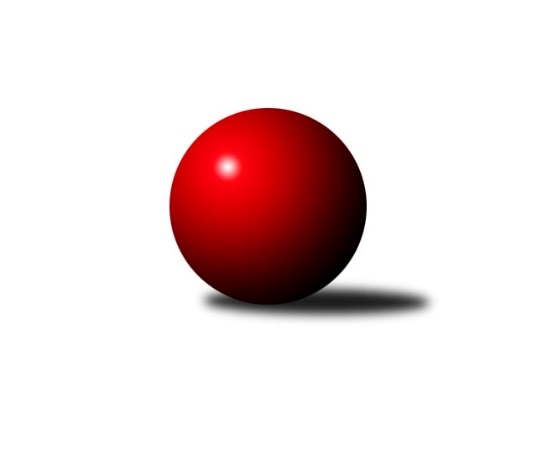 Č.4Ročník 2022/2023	9.10.2022Nejlepšího výkonu v tomto kole: 2845 dosáhlo družstvo SK Podlužan Prušánky CJihomoravský KP1 jih 2022/2023Výsledky 4. kolaSouhrnný přehled výsledků:KK Sokol Litenčice	- TJ Lokomotiva Valtice B	5:3	2416:2378	8.0:4.0	7.10.KK Jiskra Čejkovice	- SK Podlužan Prušánky B	3:5	2526:2601	5.0:7.0	7.10.SK Podlužan Prušánky C	- TJ Sokol Šanov C	5:3	2845:2810	6.0:6.0	7.10.TJ Sokol Vracov B	- TJ Sokol Mistřín C	2:6	2463:2599	3.0:9.0	7.10.KK Vyškov D	- TJ Sokol Vážany	0:8	2439:2614	3.0:9.0	8.10.TJ Jiskra Kyjov	- SKK Dubňany B	1:7	2378:2498	4.0:8.0	9.10.Tabulka družstev:	1.	SK Podlužan Prušánky B	4	3	1	0	20.0 : 12.0 	26.5 : 21.5 	 2678	7	2.	TJ Jiskra Kyjov	4	3	0	1	20.0 : 12.0 	28.5 : 19.5 	 2597	6	3.	SK Podlužan Prušánky C	4	3	0	1	20.0 : 12.0 	24.0 : 24.0 	 2698	6	4.	TJ Sokol Mistřín C	4	2	1	1	18.0 : 14.0 	28.0 : 20.0 	 2599	5	5.	TJ Sokol Vážany	4	2	0	2	19.0 : 13.0 	27.0 : 21.0 	 2666	4	6.	KK Sokol Litenčice	4	2	0	2	17.5 : 14.5 	26.5 : 21.5 	 2458	4	7.	SKK Dubňany B	4	2	0	2	17.0 : 15.0 	23.0 : 25.0 	 2483	4	8.	TJ Sokol Vracov B	4	2	0	2	16.0 : 16.0 	25.0 : 23.0 	 2643	4	9.	KK Jiskra Čejkovice	4	1	0	3	13.0 : 19.0 	22.0 : 26.0 	 2557	2	10.	TJ Sokol Šanov C	4	1	0	3	12.5 : 19.5 	22.0 : 26.0 	 2628	2	11.	TJ Lokomotiva Valtice B	4	1	0	3	12.0 : 20.0 	18.5 : 29.5 	 2453	2	12.	KK Vyškov D	4	1	0	3	7.0 : 25.0 	17.0 : 31.0 	 2391	2	 KK Vyškov D	2439	0:8	2614	TJ Sokol Vážany	Kryštof Pevný	 	 198 	 213 		411 	 0:2 	 432 	 	211 	 221		Radim Kroupa	Marek Zaoral	 	 188 	 176 		364 	 0:2 	 425 	 	225 	 200		Jozef Kamenišťák	Jiří Formánek	 	 212 	 218 		430 	 0:2 	 466 	 	236 	 230		Petr Sedláček	Jan Vejmola	 	 204 	 185 		389 	 1:1 	 395 	 	194 	 201		Radek Loubal	Josef Michálek	 	 206 	 187 		393 	 1:1 	 412 	 	203 	 209		Petr Malý	Jan Donneberger	 	 226 	 226 		452 	 1:1 	 484 	 	215 	 269		Josef Kamenišťákrozhodčí: Milan RyšánekNejlepší výkon utkání: 484 - Josef Kamenišťák5. kolo16.10.2022	ne	09:00	TJ Jiskra Kyjov - TJ Sokol Vážany	